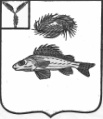 СОВЕТДЕКАБРИСТСКОГО МУНИЦИПАЛЬНОГО ОБРАЗОВАНИЯЕРШОВСКОГО МУНИЦИПАЛЬНОГО РАЙОНАСАРАТОВСКОЙ ОБЛАСТИРЕШЕНИЕот 07.04.2017 г.								№ 13-46О внесении изменений в решение СоветаДекабристского муниципального образованияот 19.10.2005 г. № 2-4 «Об утвержденииПоложения о публичных слушаниях натерритории Декабристского муниципальногообразования Ершовского муниципальногорайона Саратовской области, с изменениямиот 04.12.2012 г. № 20-32	На основании Федерального закона от 6 октября 2003 г. № 131-ФЗ «Об общих принципах организации местного самоуправления в Российской Федерации», Устава Декабристского муниципального образования Ершовского муниципального района Саратовской областиРЕШИЛ:Внести изменения в Положение о публичных слушаниях на территории Декабристского муниципального образования Ершовского района Саратовской области, утвержденное решением Совета Декабристского муниципального образования от 19.10.2005 г. № 2-4, с изменениями от 04.12.2012 г. № 20-32 следующие изменения:пункт 1 статьи 3. Положения изложить в новой редакции:«1. На публичные слушания должны выноситься:1) проект устава муниципального образования, а также проект муниципального нормативного правового акта о внесении изменений и дополнений в данный устав, кроме случаев, когда в устав муниципального образования вносятся изменения в форме точного воспроизведения положений Конституции Российской Федерации, федеральных законов, конституции (устава) или законов субъекта Российской Федерации в целях приведения данного устава в соответствие с этими нормативными правовыми актами;2) проект местного бюджета и отчет о его исполнении;3) проекты планов и программ развития муниципального образования, проекты правил землепользования и застройки, проекты планировки территорий и проекты межевания территорий, за исключением случаев, предусмотренных Градостроительным кодексом Российской Федерации, проекты правил благоустройства территорий, а также вопросы предоставления разрешений на условно разрешенный вид использования земельных участков и объектов капитального строительства, вопросы отклонения от предельных параметров разрешенного строительства, реконструкции объектов капитального строительства, вопросы изменения одного вида разрешенного использования земельных участков и объектов капитального строительства на другой вид такого использования при отсутствии утвержденных правил землепользования и застройки;4) вопросы о преобразовании муниципального образования, за исключением случаев, если для преобразования муниципального образования требуется получение согласия населения муниципального образования, выраженного путем голосования либо на сходах граждан»;пункт 1 главы 1 изложить в новой редакции:«1. Публикация всех материалов осуществляется главой поселения независимо от того, по чьей инициативе назначены публичные слушания, за исключением случая, предусмотренного пунктом 4 статьи 13 настоящего положения, на официальной странице Декабристского муниципального образования в сети «Интернет» (http://ershov.sarmo.ru)»Разместить настоящее решение на официальной странице Декабристского муниципального образования в сети Интернет.Глава Декабристскогомуниципального образования						/М.А. Полещук/